HOW TO REGISTER A TEAM ON BASKETBALLCONNECTVia a registration linkAs a team captain, you can register yourself and create your team by starting here clicking on the registration link you receive from your club or association. If you don’t receive this link, contact your club or association directly.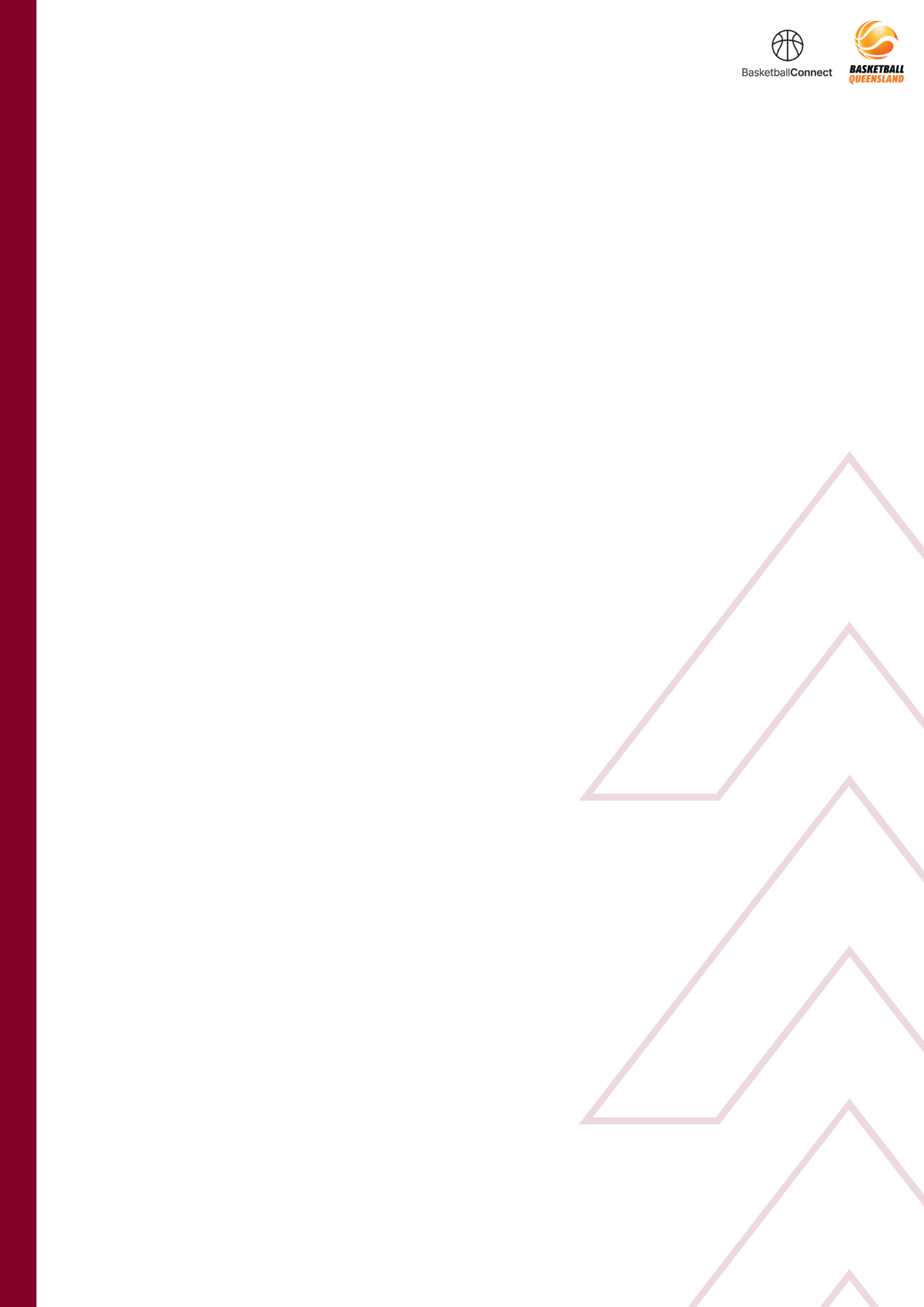 1If you have never used BasketballConnect before, you will need to create a profile so select New User – RegisterIf you have previously registered for a competition on BasketballConnect, enter your login details and your personal details will pre-populate for you.1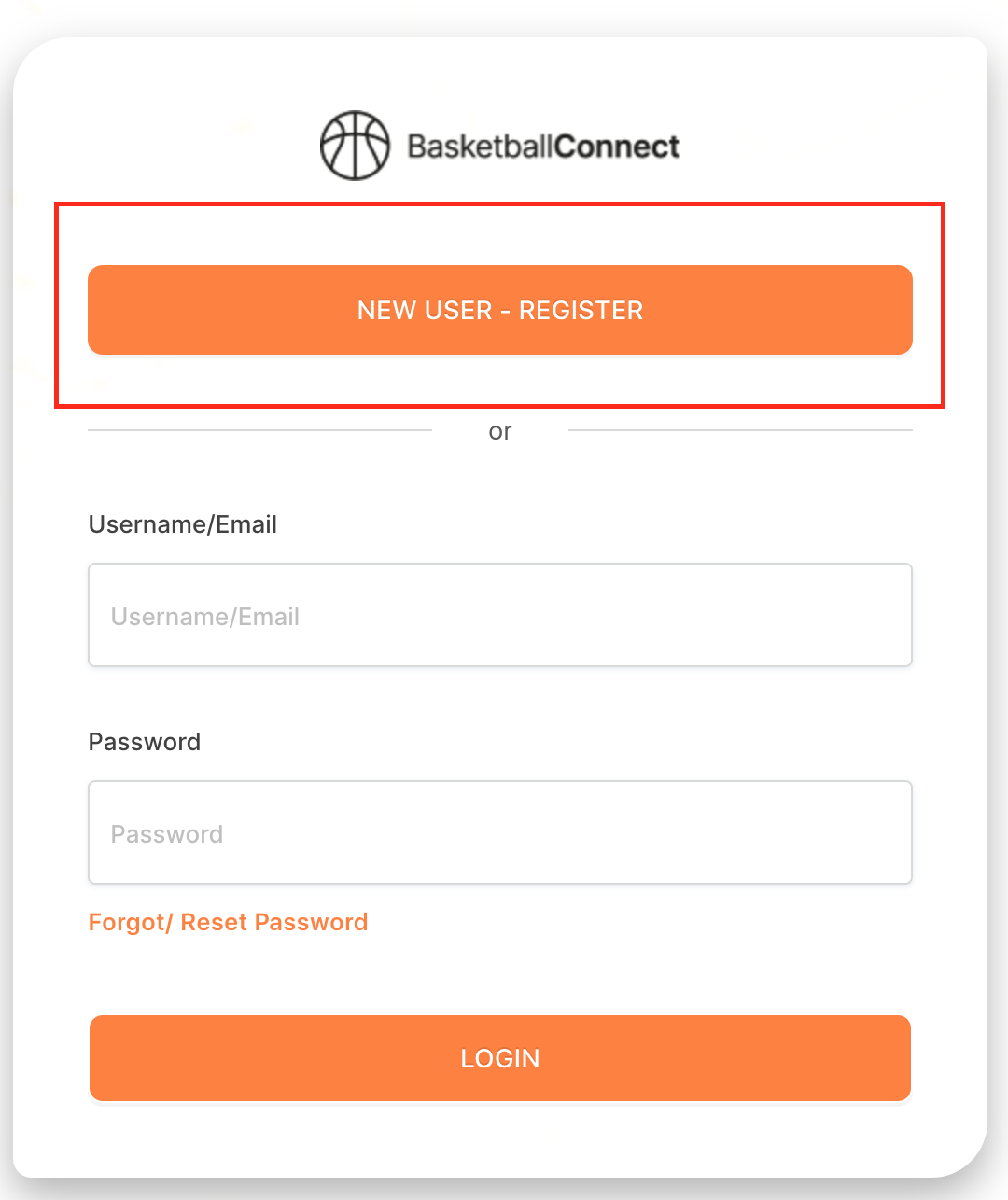 2Here you will need to select + New Team Registration2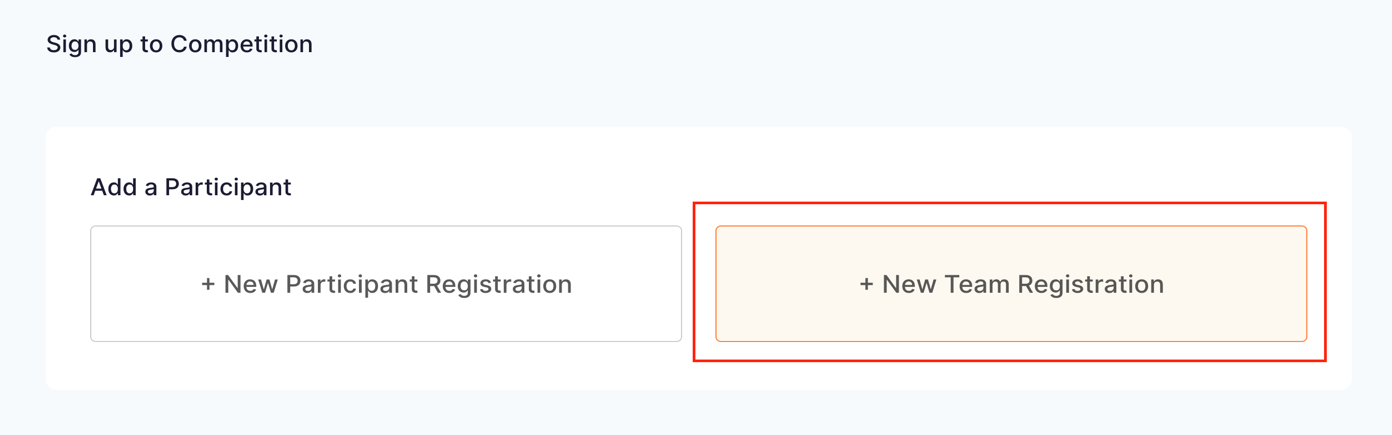 3This will display the competition you are registering to3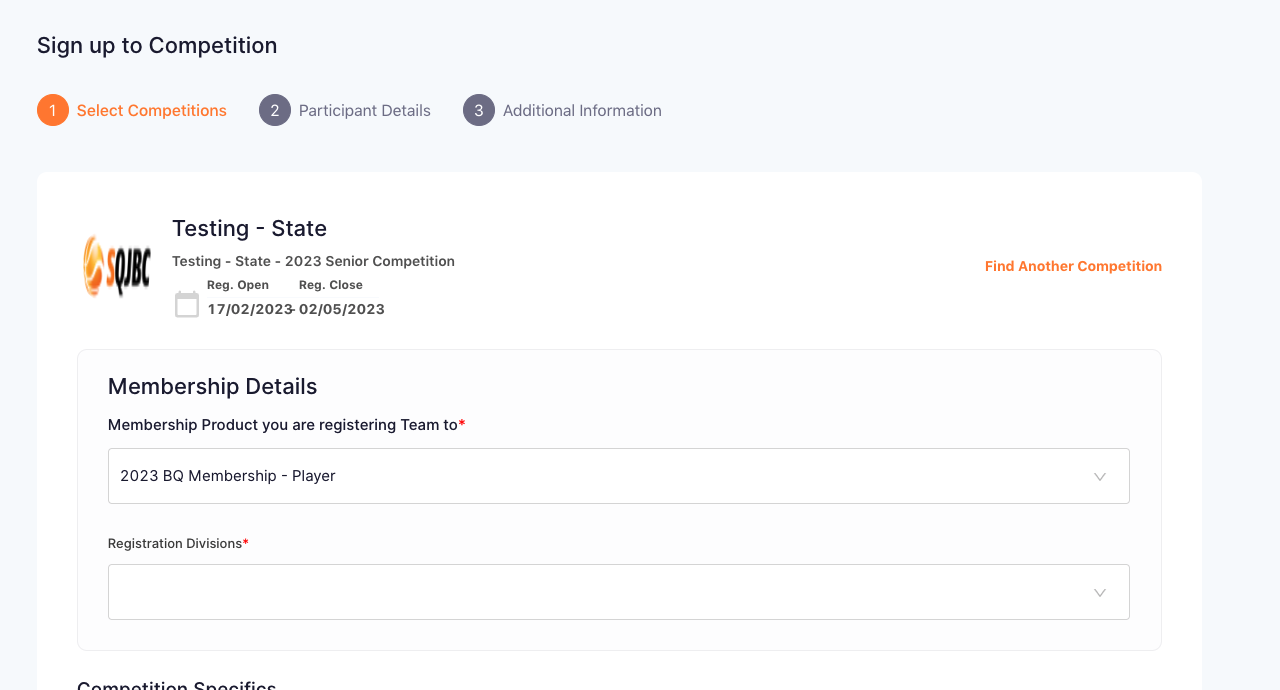 4From the drop-down menu, select your division from the displayed options4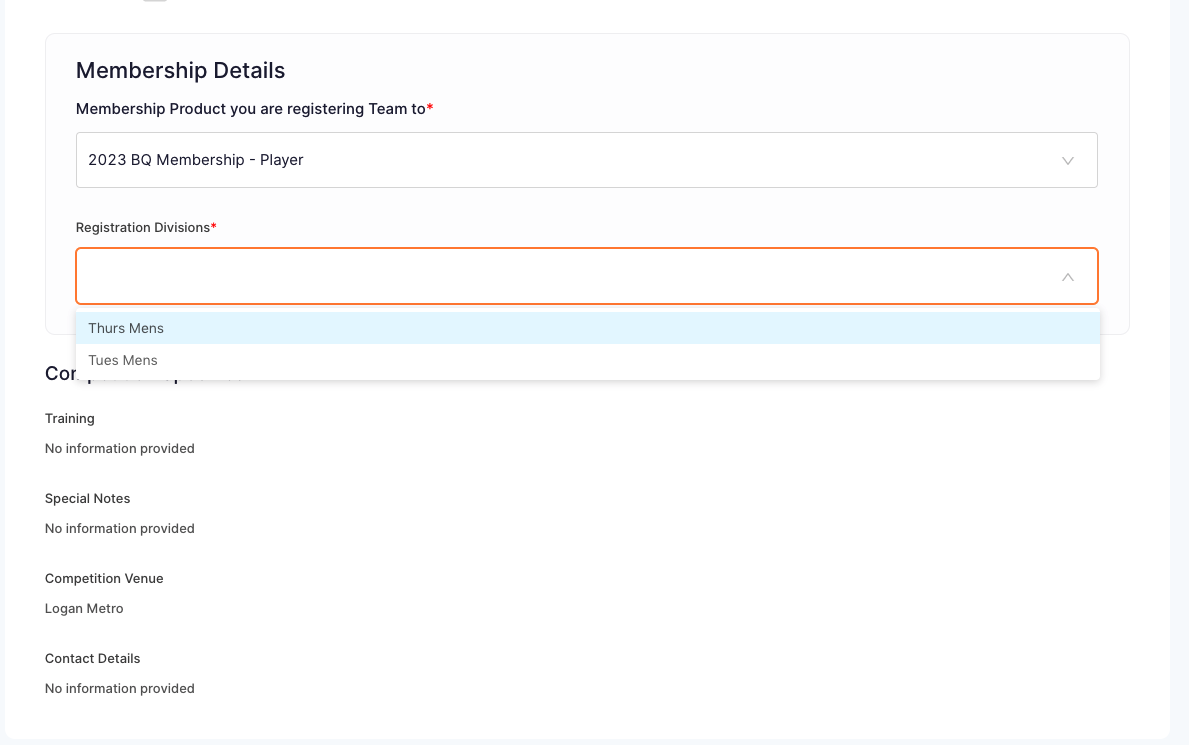 5Scroll down to select Sign Up to Competition5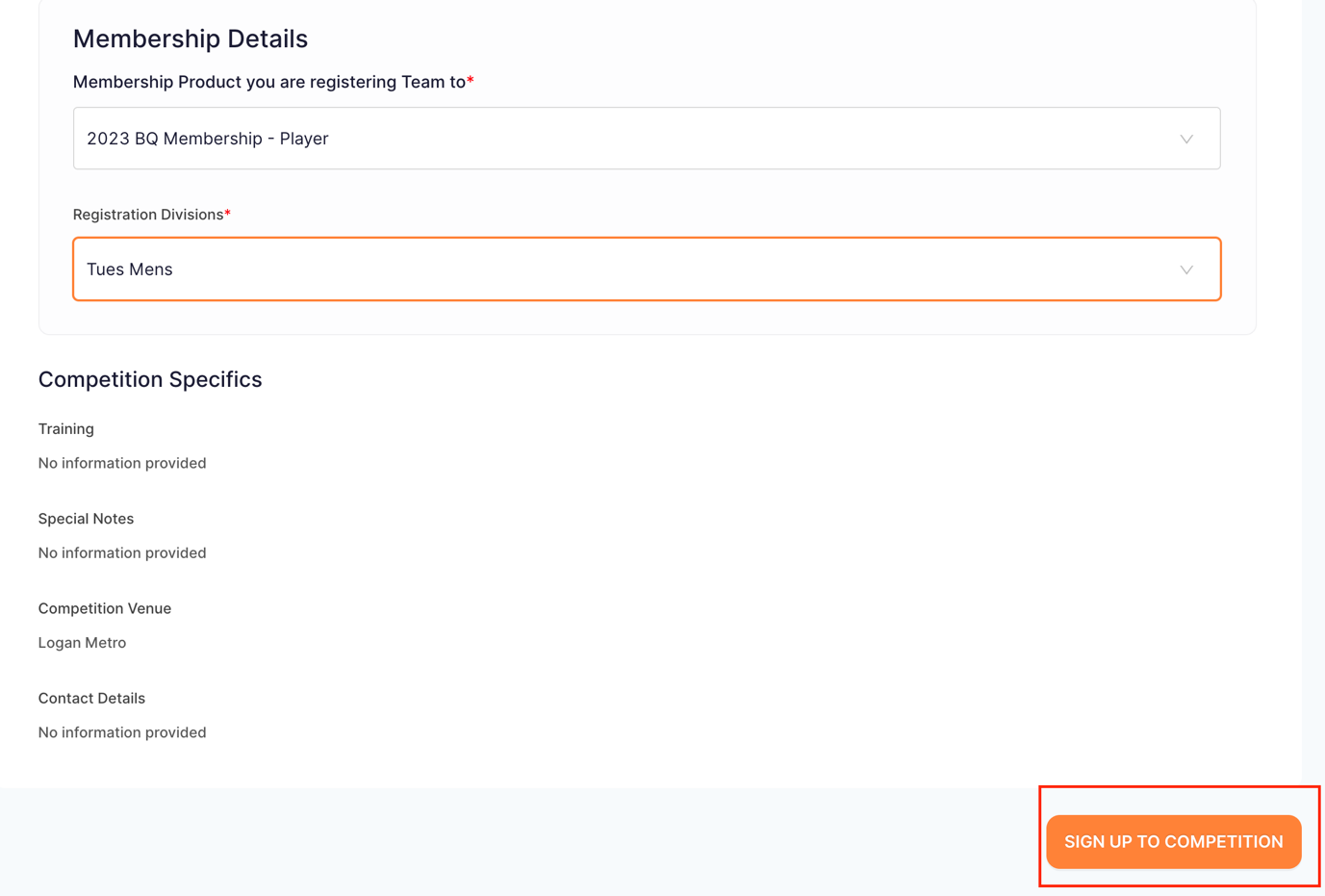 6As the team captain, select Player then enter your personal detailsIf you have a Game Day profile, ensure you enter your details exactly as they were in Game Day:First NameLast NamePhone NumberEmail AddressThis will offer you a profile to claim6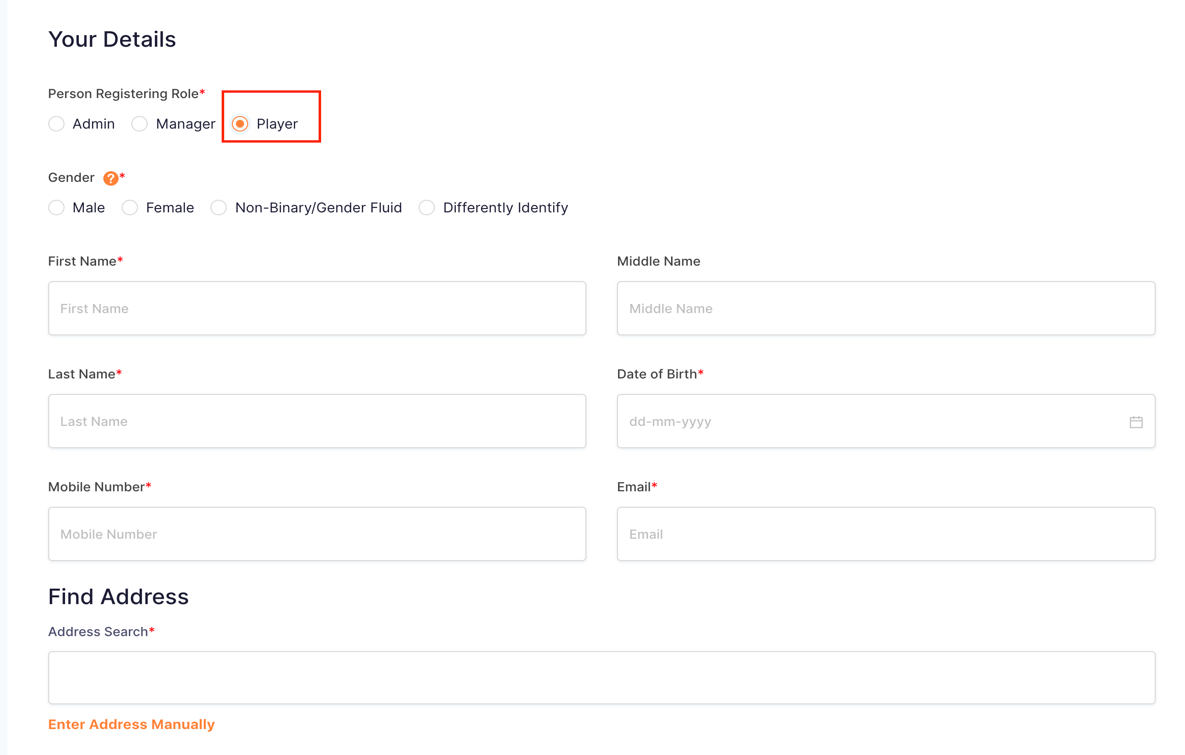 7Confirm your email address7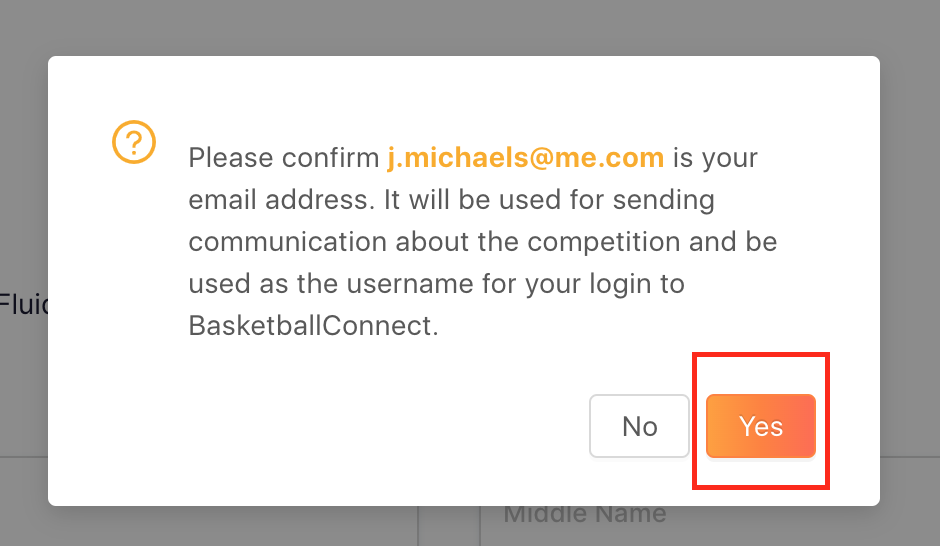 8If you have entered your details to match Game Day, a pop-up will offer you a profile to claimFollow the prompts to claim your BasketballConnect profile which will include your current BQ membership information8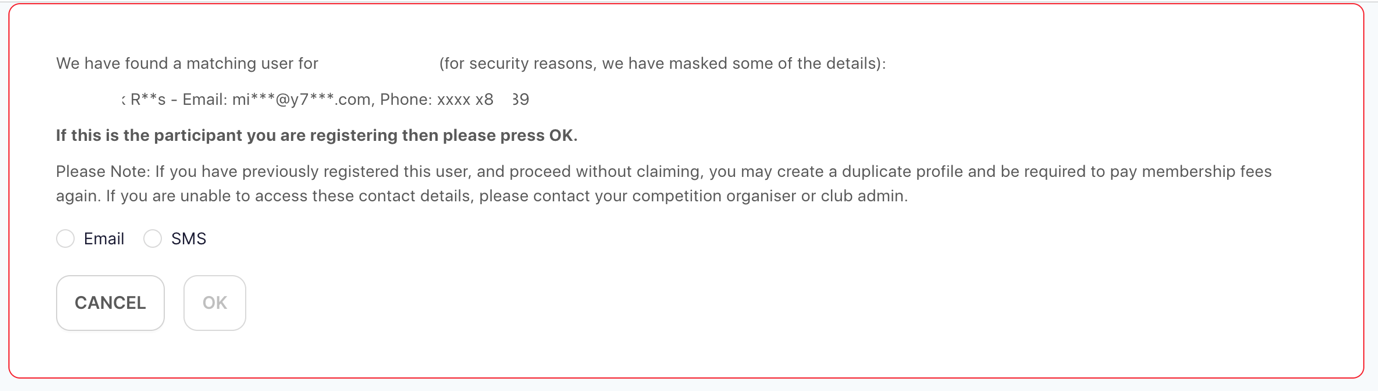 9Type your address and select from the displayed options9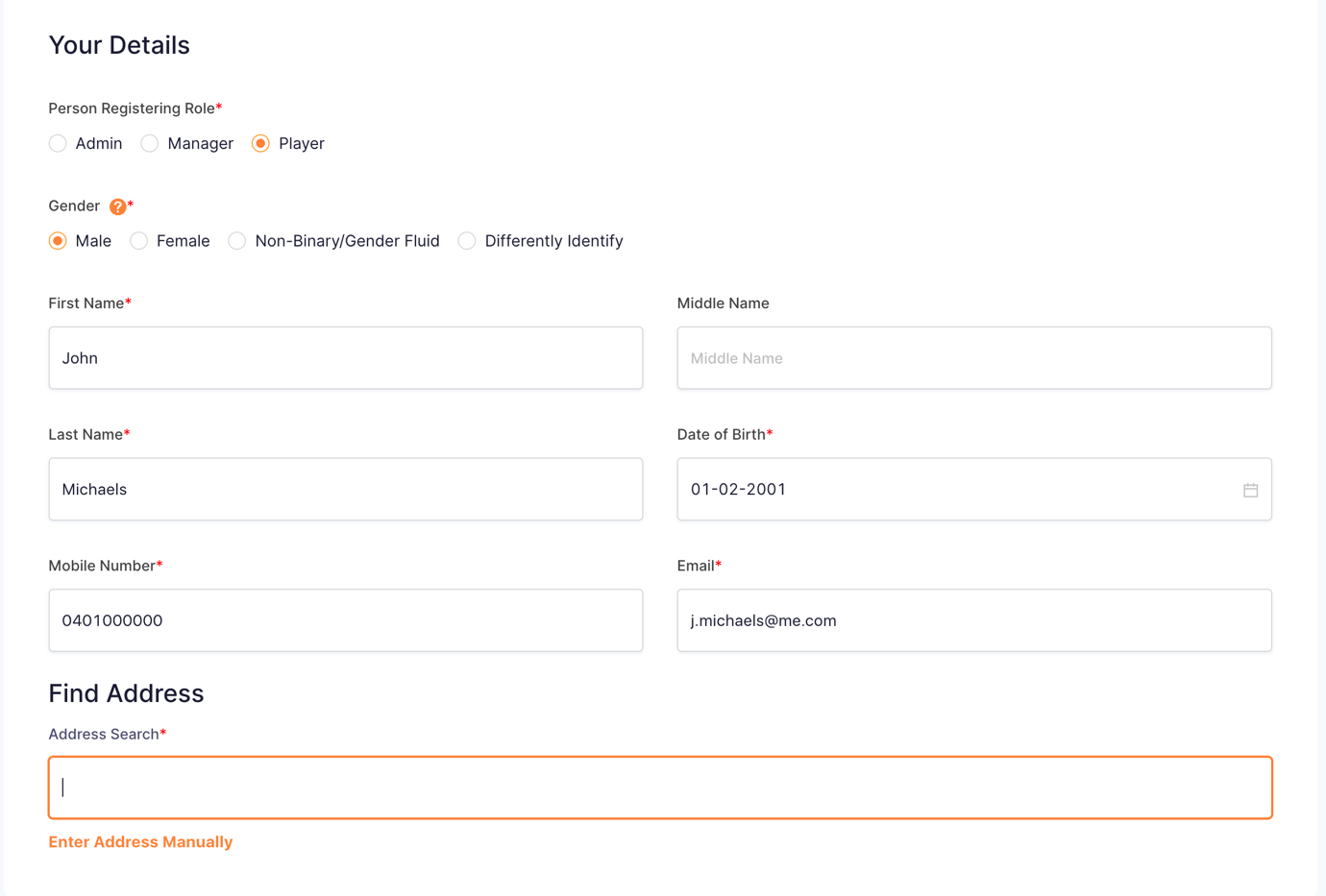 10After entering your emergency contact’s details, enter your Team Name10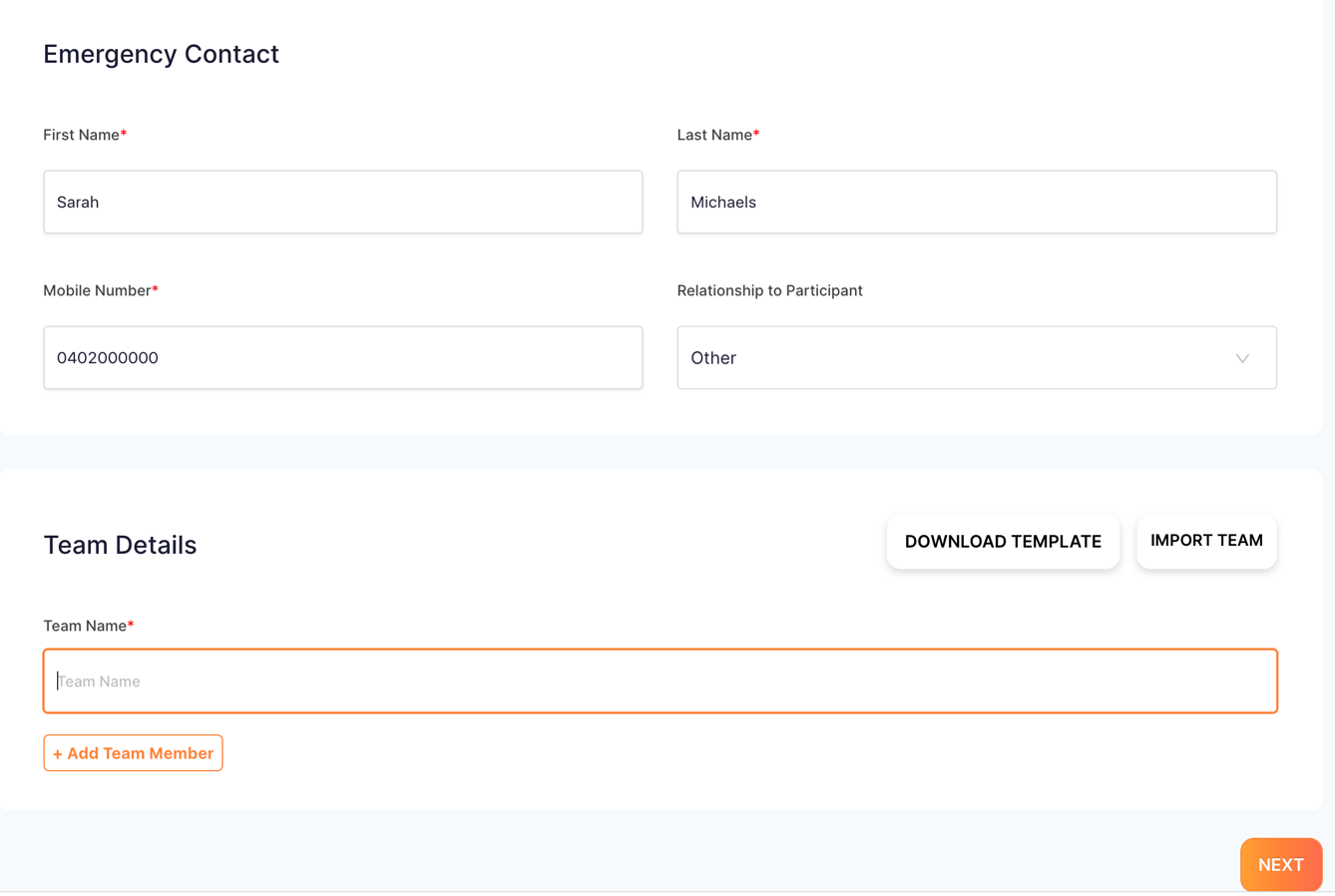 11To add team members to your team, select + Add Team MemberOnce you have completed your team registration, each team member will receive an email inviting them to complete their registration to the team11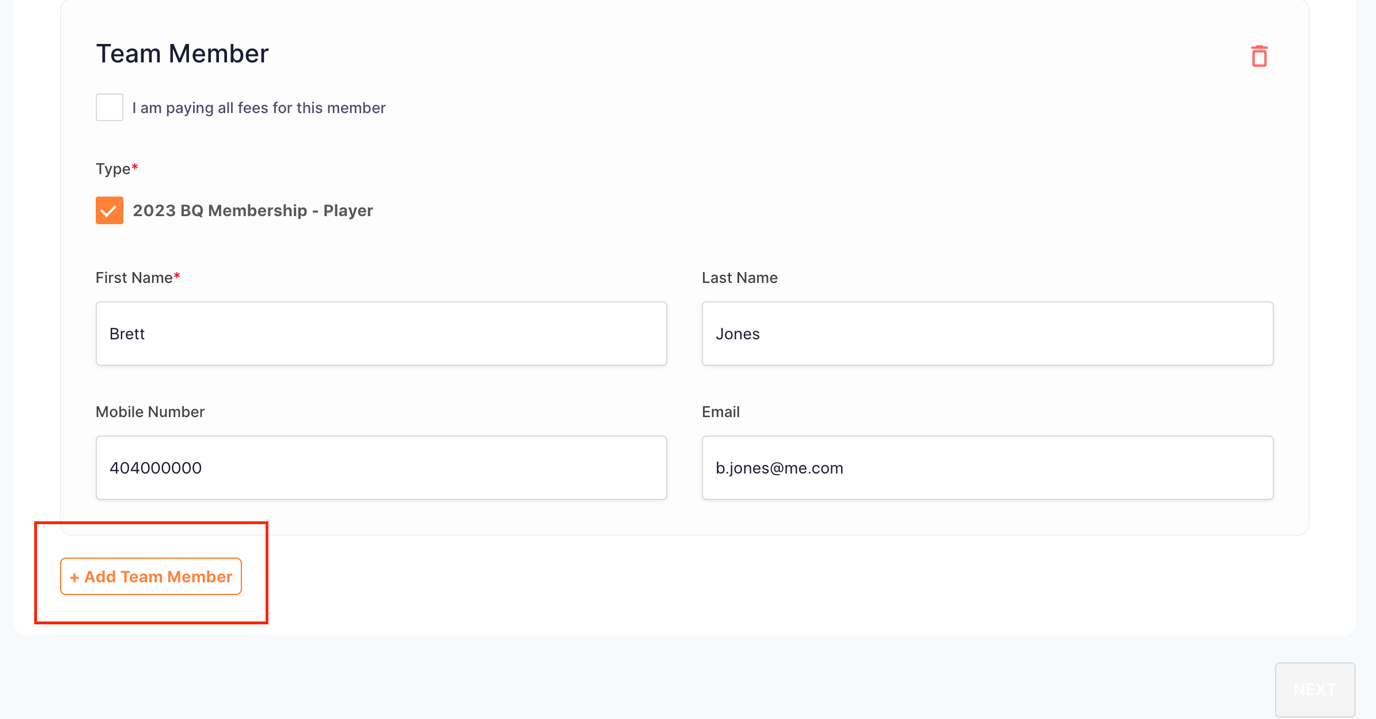 12Enter the team member’s details as promptedOnce all your team members have been added, select Next12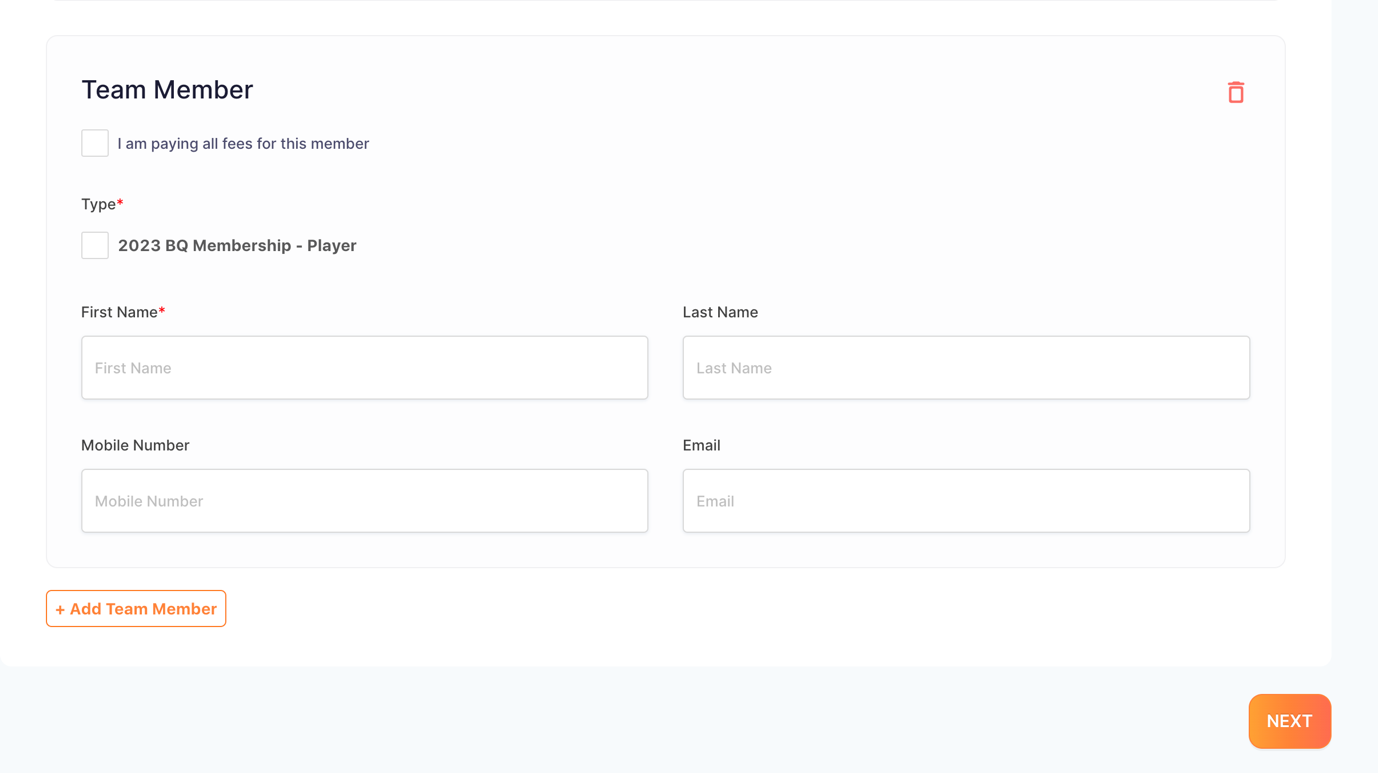 13Enter the information in the required fields13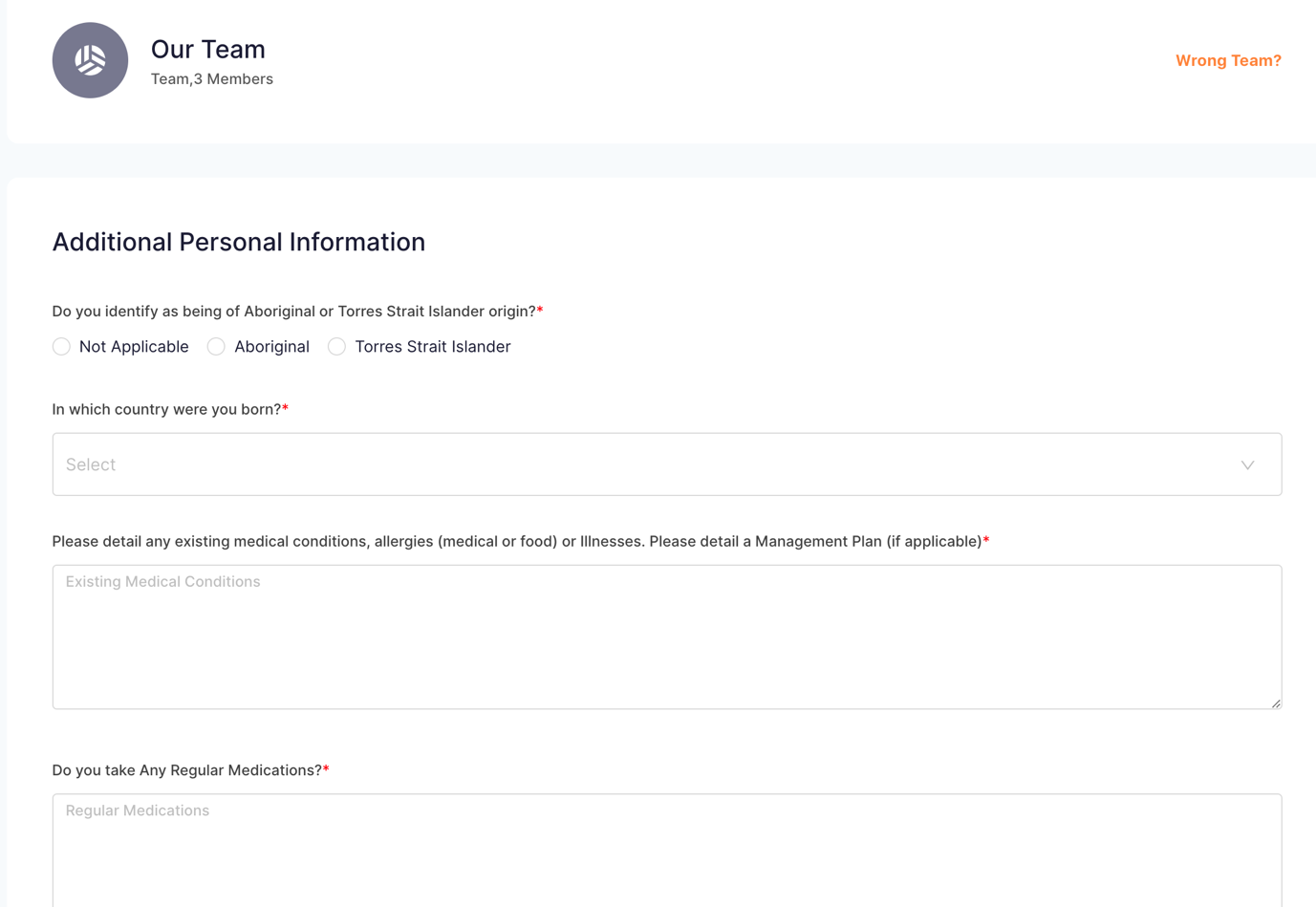 14Once you have completed the required fields, select Sign Up to Competition14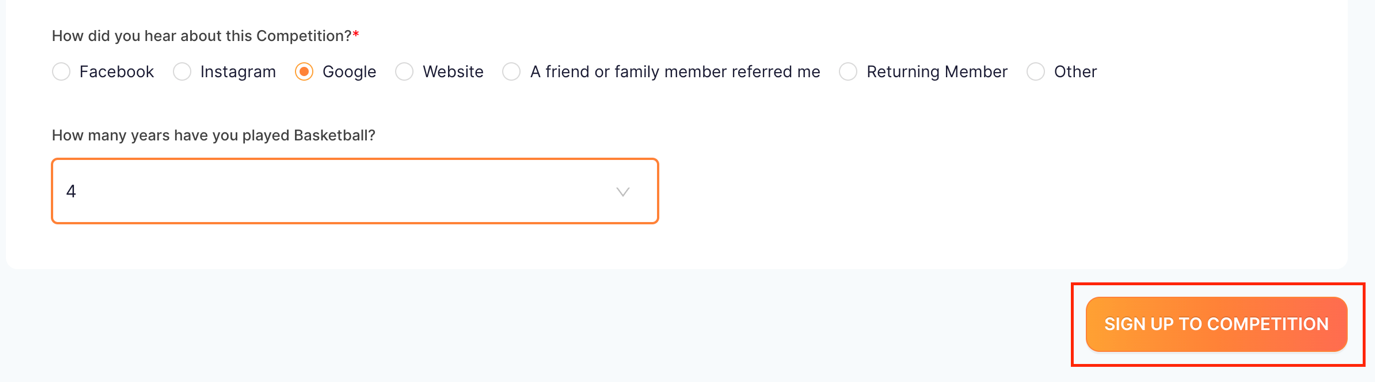 15The next screen will show you a summary of your registration15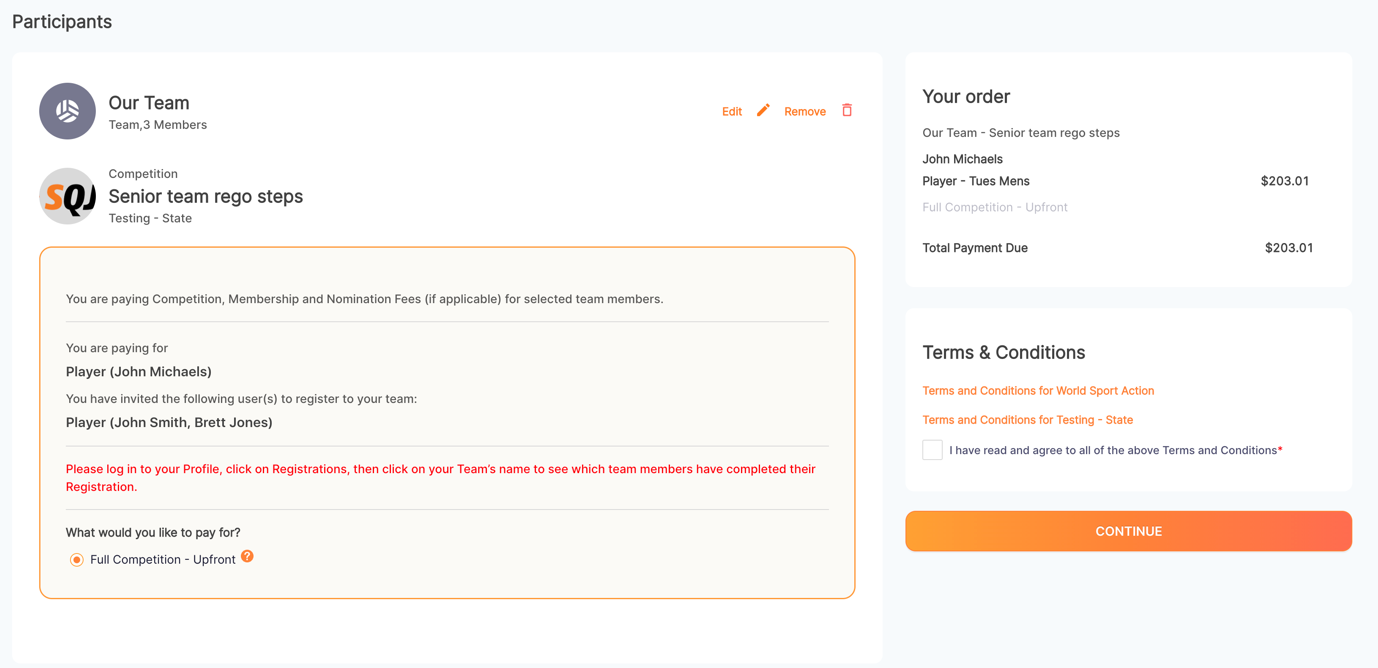 16Ensure you indicate that you agree to any term and conditions supplied before selecting Continue16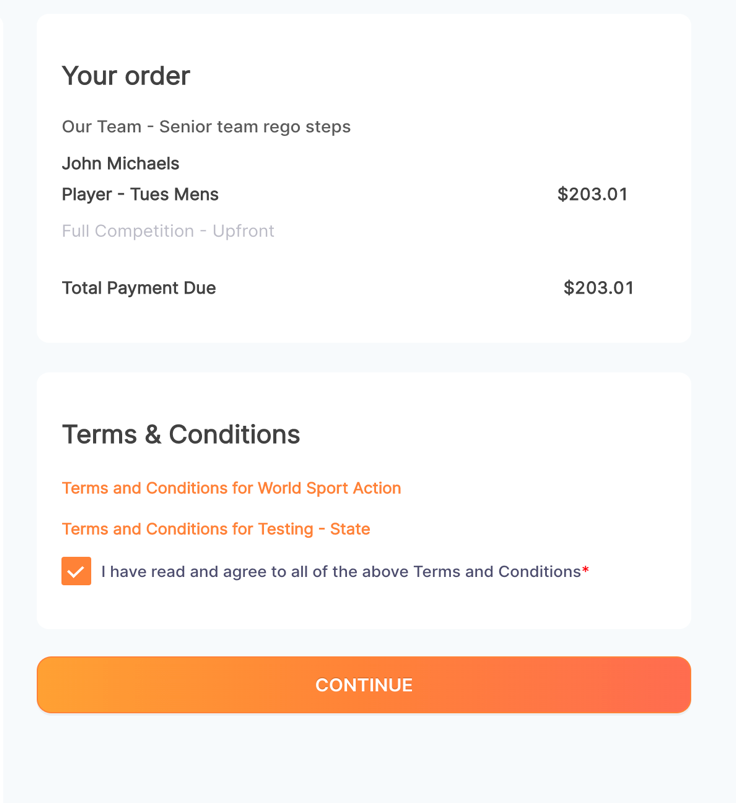 17If you are paying by Direct debit, enter your bank account information then select Submit17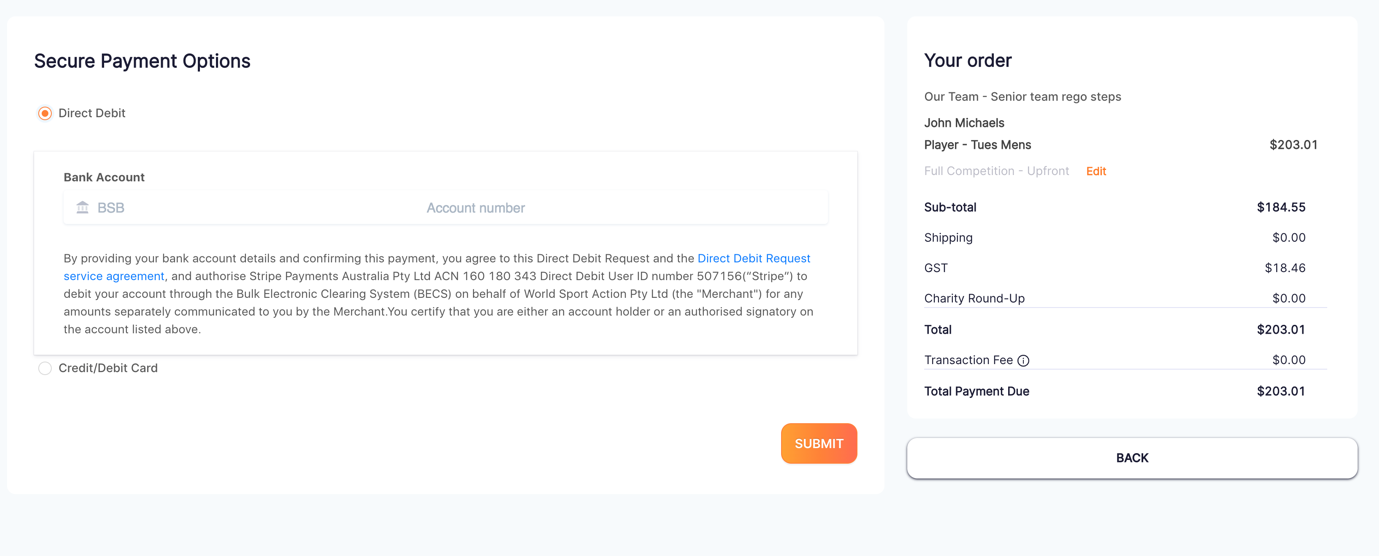 18If you are paying by Credit card, enter the details then select Submit18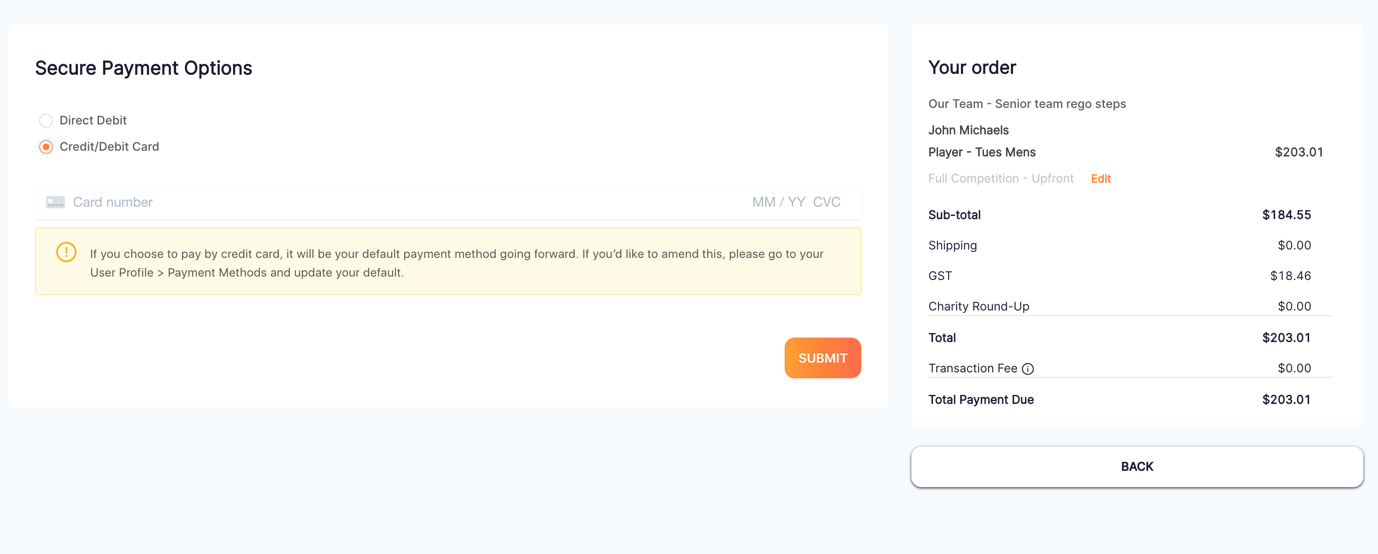 19You will then receive an email with login instructionsFollow the link to login to your BasketballConnect account19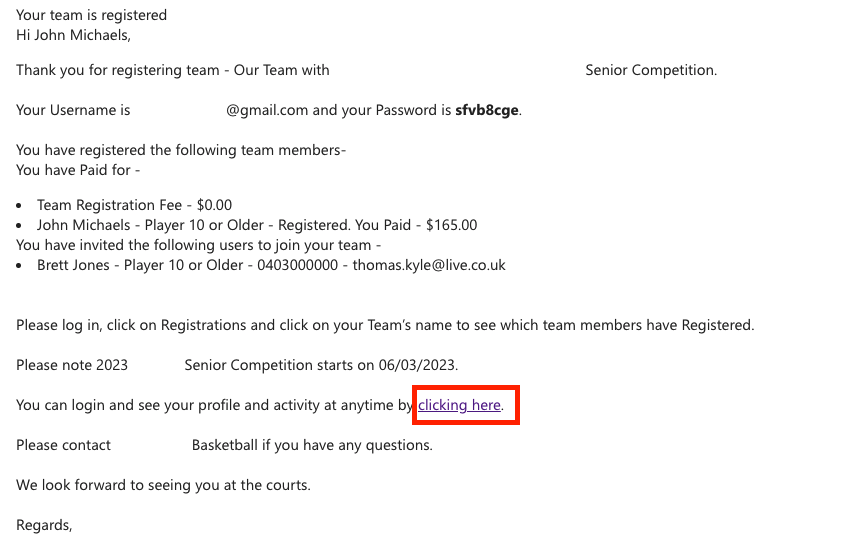 20Enter your login details as mentioned in the email then select Login20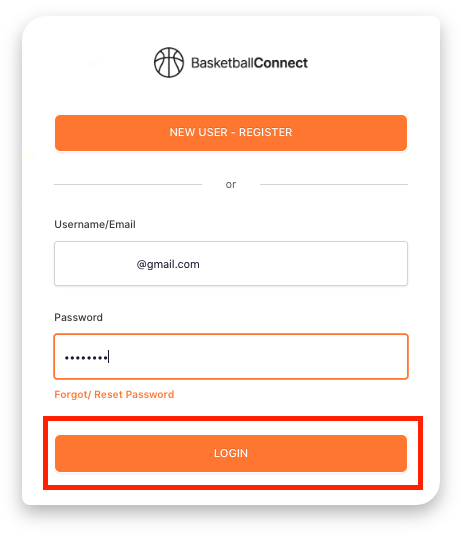 21Your user profile will display like this.Please refer to our User Guide for more information regarding your profile21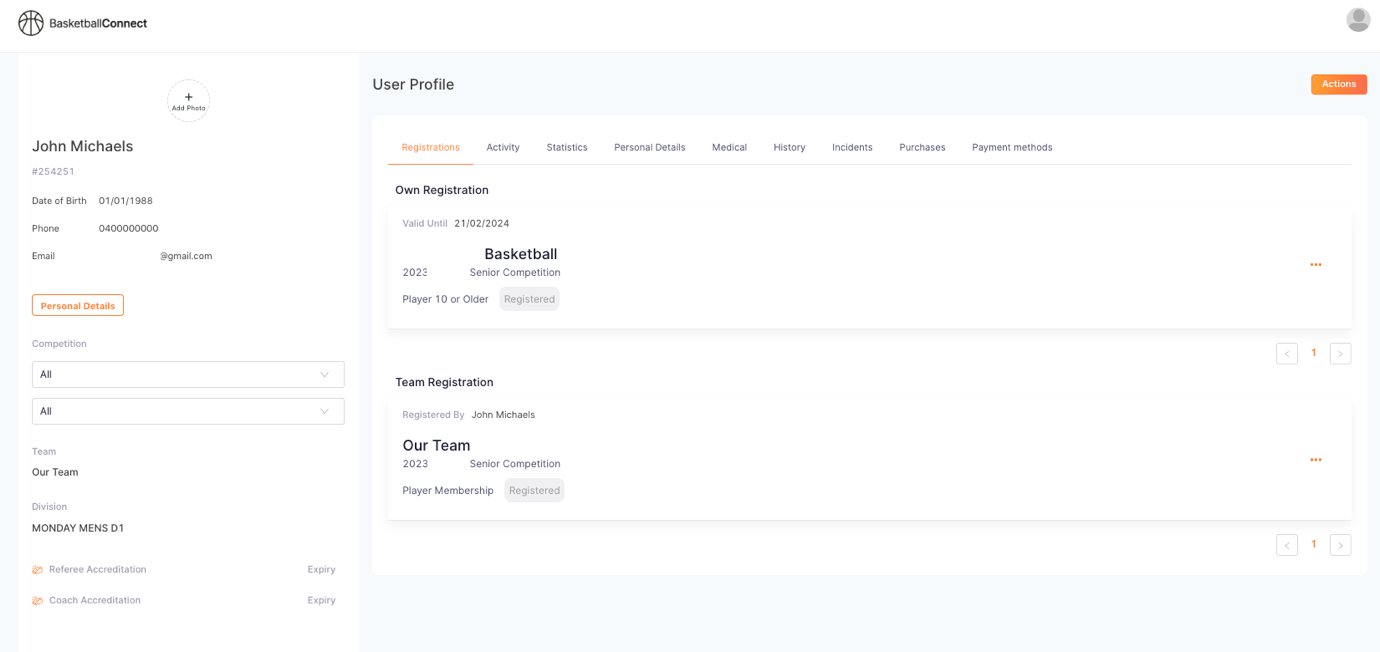 